The Bill of Rights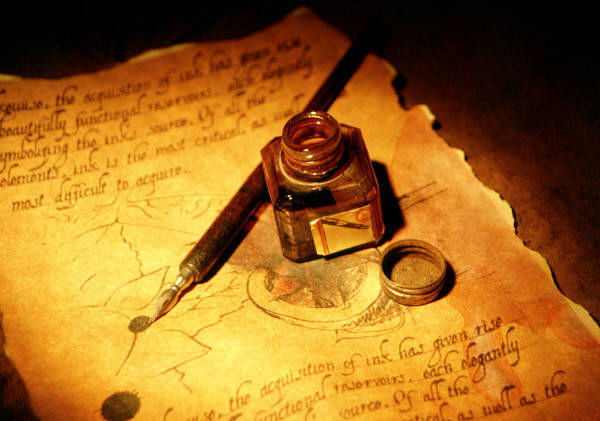 Amendment 1:Congress cannot make a law that limits freedom of religion, free speech, free press, or the right of people to ask the government to correct things they don’t like.Amendment 2:The government cannot stop people from keeping guns because the military is necessary to keep peace.Amendment 3:No soldiers can be kept in people’s homes in time of peace, without the permission of the owner; if in time of war, certain laws have to be followed.Amendment 4:Citizens have the right to be safe in their houses, their belongings, and their persons against unreasonable searches and seizures.  If the government wants to search anything, they must have a search warrant which tells what they are looking for and where they can search.Amendment 5:No person can be charged with a crime unless the charges have been brought by a grand jury.  A person cannot be charged with the same crime twice.  A person does not have to testify against himself/herself.  A person can’t have his or her life, his or her property, or his or her freedoms taken from him or her without being treated fairly by the law.  A person’s property can’t be taken from him or her without receiving money for the property.Amendment 6:When a person is accused of a crime, he or she will have a quick and public trial.  The jury will be fair.  The accused will be told what the charge is and can face the people who say he or she broke the law.  The accused can have a lawyer to help him or her with the case.Amendment 7:When a person sues another person and the amount of money is over $20, the case may be decided by a jury, and the decision is final.Amendment 8:Excessive bail or fines cannot be required.  No cruel or unusual punishment is allowed.Amendment 9:People have other rights that are not listed here.Amendment 10:The powers not given to the national government are given to individual states.